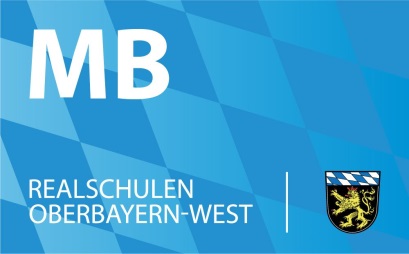 Regionale Fortbildung für SchulsanitätsdienstleiterAsthma und Infektionskrankheiten / Neue Verordnungen/ Ausbildung von EH AusbildernDigitalisierungTermin:	18.03.2020Ort:    	Staatliche Realschule Puchheim 	Bürgermeister Ertl Str. 9	82178 Puchheim	Tel.: 089 800060Teilnehmer/innen:   	35		Siehe auch Allgemeine Hinweise zu den Regionalen FortbildungenAnmeldung:		bis 02.03.2020 nur über FIBSAnsprechpartner/in:		Herr StR(RS) Marc Andree, Staatliche Realschule Puchheim, Bürgermeister 		Ertl Str. 9, 82178 Puchheim, Tel.:089/800060ProgrammBesondere Hinweise: 	      Von den Teilnehmern wird gewünscht:Einreichen von mindestens einem realen Fallbeispiel aus dem Schulalltag des Teilnehmers spätestens eine Woche vor Lehrgangstermin. (obligatorisch)Einreichen von Wünschen und Fragen für den Besprechungsteil der Fortbildung. (optional)Mebis Zugang (haben und kennen). In der Lage sein auf Mebis einen Kurs anzulegen.			 Zeit ThemaReferenten09:00 – 09:15Begrüßung und AllgemeinesOrganisatorischesHerr RSD GlauzHerr StR(RS) Marc Andree09:15 - 10:00Vorstellung der UnfallstatistikVorstellen der Ausbilderabfrage/ Neues von der AusbildungStR(RS) Marc Andree10:00 - 12:00Lehrvideos erstellen (lassen) als Mittel zum motivierendem Lernen (H5P)BerR Martin Loder12:00 – 13:00Mittagessen 13:00 - 15:00Aus der (Kinder-)ArztpraxisAsthma und InfektionskrankheitenKinderarzt Christian Habelt15:00 - 16:00Neuerungen beim Sani-WettkampfStR(RS) Marc Andree16:00 – 16:30Abschließende Besprechung, Evaluation, VerabschiedungStR(RS) Marc Andree